【令和５年度進路状況】＜進路状況＞＜企業就労者の内訳＞【本年度の進路部体制】進路指導専任：田邉　大樹		江川　拓郎高等部３年生：本橋　剛、小暮　亮介高等部２年生：長谷川　弘樹、宗形　秀人高等部１年生：久野　智宏、久保　志穂中学部：	玉野　希、石田　直暉小学部：	中山　里奈【保護者の皆様へのお願い】（保護者会の資料より）【保護者の皆様へのお願い】（保護者会の資料より）①家庭人の役割として、家事分担を！・「お手伝い」ではなく「家事分担」へ・本人の役割は、相談しながら決めましょう！・一度決めたことは継続する！！・例え、本人がやらなくても、本人がやるまで待ちましょう！！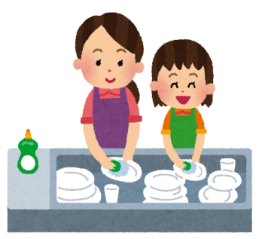 ②感謝の気持ちを伝えよう！・言葉で伝えよう！　～「ありがとう」「うれしい」～・時にはご褒美があると、モチベーションが上がります！！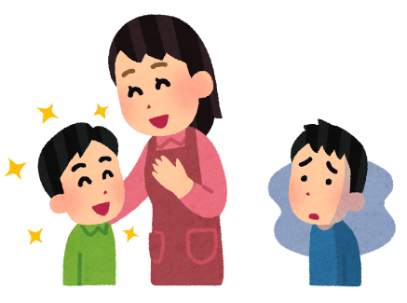 ③失敗しても怒らないで！・失敗そのものを怒らないでください！・怒られることで、失敗したことを隠したり、報告しなくなったりします！！・失敗したことを、「報告する」ように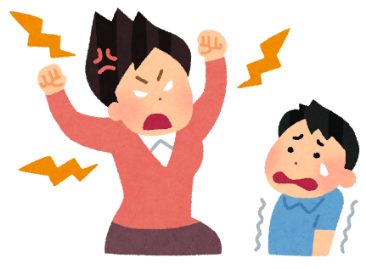 教えてください！！・報告できたことを褒めましょう！！④あきらめないで！・今できなくても、いずれ「できる」ようになることがあります。・親は、ついつい手を出しすぎてしまう…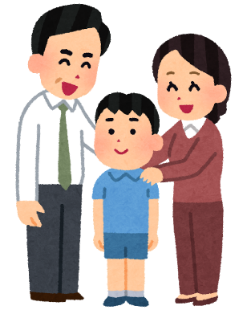 ・本人の頑張りを見守って！！⑤一人通学への挑戦！・卒業後の進路先には送迎がありません…　　※生活介護施設では一部送迎がありますが…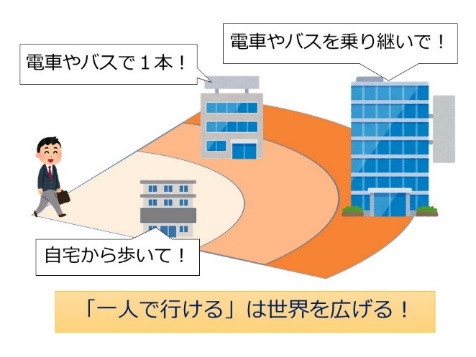 ⑥情報収集をしよう！・社会情勢は刻一刻と変化します。・地域の障害者福祉情報に耳を傾けて！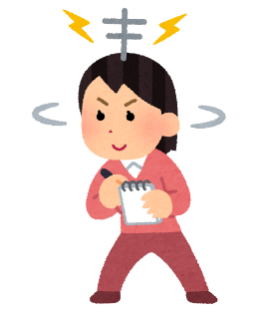 